«День защиты детей»Лето – самое любимое время для всех детей на нашей планете. Это весёлый отдых, походы на природу, купание в реке и много разных развлечений и приключений. Одним словом – пора каникул.В первый день лета отмечается международный праздник – День защиты детей. Это не только весёлый и радостный праздник для детей, но ещё также   напоминание родителям о том, что наши дети нуждаются в любви и постоянной заботе и защите.Радостно, звонко, тепло и красочно прошёл  главный праздник детства – День защиты детей в нашем детском саду. Все педагоги старались сделать так, чтобы этот праздник надолго запомнился детям. Мы постарались в этот день создать праздничную атмосферу и порадовать детей  весёлыми играми, песнями, плясками. На главной аллее детского сада была установлена красочная арка из разноцветных воздушных шаров, звучала весёлая музыка, поднимая весёлое настроение у детей и их родителей.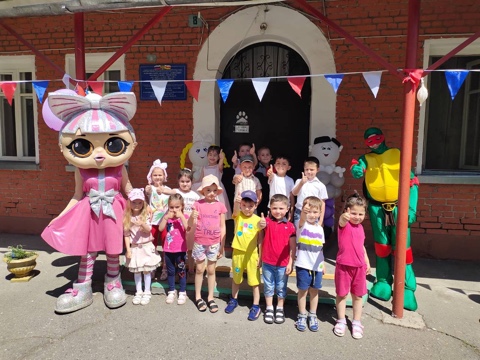 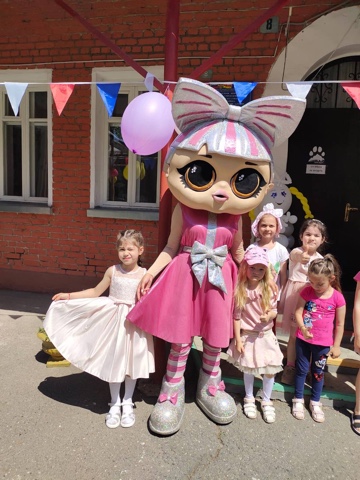 